Réponds aux questions.Comment s’appelle la voisine de Petit-Lin ?Quelle est sa profession ?2- Écris dans les bulles ce que demande Petit-Lin et ce que lui répond sa voisine.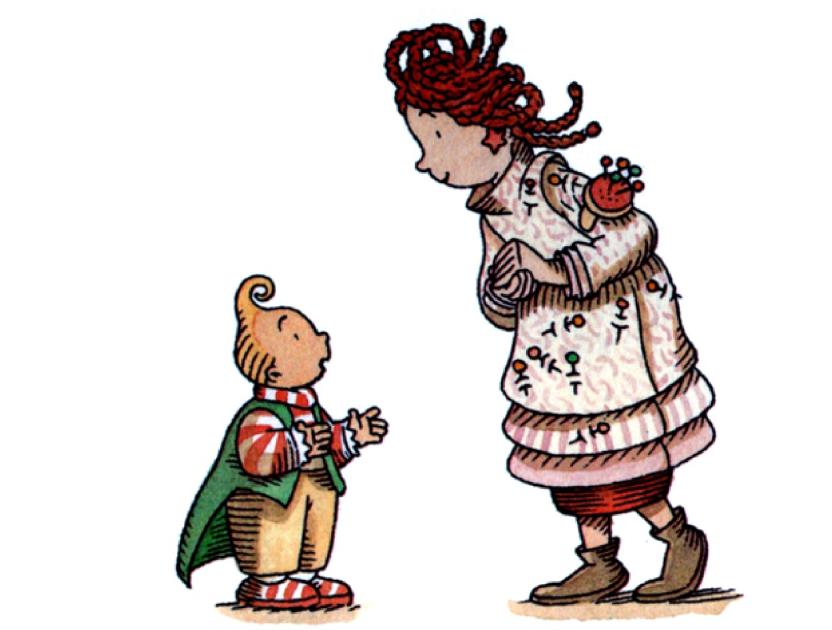 3- Colorie les groupes de mots qui sont dans le texte.4- Numérote les actions de Petit-Lin.Il allume le feu.                                Il fait cuire le repas.Il frappe à la porte.                          Il court chez la voisine.Il demande trois robes.madame Tresse, la couturièremadame Tresse, la couturièremadame Tresse, la couturièremadame Tresse, la couturièremadame Tresse, la couturièremadame Tresse, la couturièremadame Presse, la couturièremadame Presse, la couturièremadame Presse, la couturièremadame Presse, la couturièremadame Presse, la couturièremadame Presse, la couturièremadame Presse, la couturièrefais fuir mon papafais fuir mon papafais fuir mon papafais cuire mon repasfais cuire mon repasfais cuire mon repasfais cuire mon repasallume mon feuallume un peudes morceaux de tissu noirdes morceaux de tissu noirdes morceaux de tissu noirdes morceaux de tissu noirdes morceaux de tissu noirdes manteaux en tissu noirdes manteaux en tissu noirdes manteaux en tissu noirdes manteaux en tissu noirdes manteaux en tissu noirdes manteaux en tissu noiril tape à la porteil tape à la porteil frappe à la porteil frappe à la porteil frappe à la porte